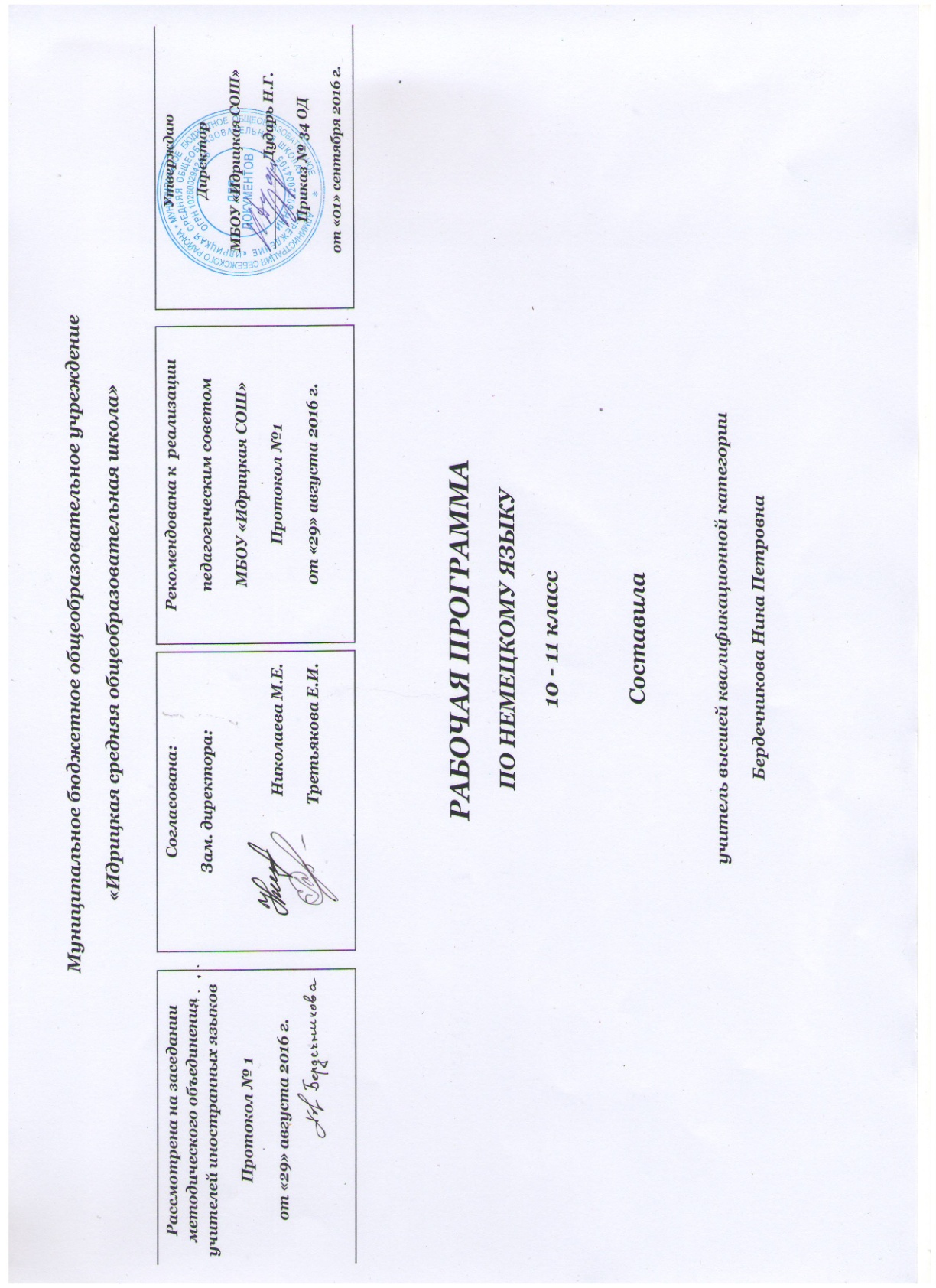 Данная программа содержит все темы, включенные в федеральный компонент содержания образования. Учебный предмет изучается в 10 и 11  классах, рассчитан на 102 часа при 3 часах в неделю в каждом классе. Из них 7 часов на контрольные работы в конце каждой главы, 6 часов на проекты, 2 часа на зачеты по разделам: промежуточный и итоговый. Формами текущего и итогового контроля являются: тесты, самостоятельные, контрольные работы, словарные диктанты, зачет. К тому же на уроках осуществляется контроль домашнего чтения, т.е. представленных в учебнике текстов, которые предлагаются учащимся для самостоятельного прочтения и изучения. В силу специфики обучения иностранным языкам большинство уроков носят комбинированный характер. При проведении уроков используются индивидуальная, парная и групповая формы работы, игры, конкурсы, проектная деятельность, зачёты по лексическому материалу, словарные диктанты, устный опрос, конференции, письменные работы: краткое изложение, доклад, эссе. На уроках предусмотрен просмотр видеофильма на языке носителя изучаемого языка, причем неадаптированного для учащихся текста с целью погружения в иноязычную среду. Основное содержание учебного  предмета в 10 классе.I.МОЛОДЁЖЬ, КАК ДЕЛА?  48 ч.1. Kто это? (12 ч.)Черты характера. Поведение. Внешность. Гороскопы. Веселая, критичная, оптимистичная и интересная молодёжь Германии. Молодёжь на улице, в кафе, барах.Домашнее чтение. Как Ева ищет брюки и рубашку. Марина В.: В этот день я был разочарован.Проект: Рассказ о какой-либо личности (внешность, черты характера, любимое занятие…).Контрольная работа по теме: Кто это?В результате изучения данной главы ученик должен:уметь / пониматьаудированиепонимать речь своих одноклассников;понимать основное содержание прослушанного текста; говорениеописывать черты своего характера;расспрашивать своих одноклассников и других людей о чертах их характера;описывать свою внешность и внешность друзей / знакомых / других людей; расспрашивать своих одноклассников и других людей об их внешности;описывать различные ситуации с опорой на иллюстративный материал;комментировать, высказывать собственную точку зрения на результаты опроса мнений зарубежных сверстников;вести телефонный разговор;сочинять рассказ (историю) по картинке и без нее;рассказывать о менталитете своего народа и народа страны изучаемого языка; сравнивать черты характера разных народов;чтениечитать с полным пониманием информации;читать с пониманием основного содержания текста; читать с поиском необходимой информации в тексте;письмоописывать себя, друзей, одноклассников письменно;на основе полученной информации о молодежи Германии составить сообщение;применение на практикеуметь выполнять проектную работу;знатьлексический материал:bevorzugen, halten für Akk, sich interessieren für Akk, arrogant, aufmerksam, blond, dünn, entmutigt, erstaunt, fragend, freundlich, gepflegt, glatt, glänzend, heiter, halboffen, kleinlich, kritisch, leidenschaftlich, müde, nachdenklich, offen, rücksichtsvoll, schmal, skeptisch, tolerant, treu, überrascht, unentschlossen, voll, vorsichtig, zuverlässig, wütend, zornig.das Aussere, das Aussehen, die Beleuchtung, die Charaktereigenschaft, die Gerechtigkeit, die Gesichtsform, die Haut, das Klingen, das Lächeln, das Lieblingsbuch, der Lieblingsmusiker, die Nachricht, die Novelle, die Standfestigkeit, der Traum, die Übereinstimmung, die Unabhängigkeit;behandeln, beherrschen, beobachten, beschreiben, bezeichnen, fordern, gestalten, glauben an A, markieren, mitnehmen, raten, spielen urn A;akkurat, arbeitsfreudig, flexibel, geheimnisvoll, gesellig, gleichgültig, kämpferisch, lockig, ruhig, rund, scharfsinnig, strahlend, unehrlich;Sinn für Gerechtigkeit haben, das Gesprach mit j-m führen, den Kopf zur Seite werfen, Sommersprossen über der Nase haben, auf eine gewisse Art, eine grosse Rolle spielen, die Rede von D, eine Umfrage machen.грамматический материалклассификация имен прилагательных;склонение имев прилагательных.2. Взаимоотношения между детьми и родителями (12 ч.)Отношения между детьми и родителями. Довольны ли взрослые и подростки друг другом? Проблема «отцов и детей». Взрослые. Отношения Франциски с родителями. Контакты и конфликты в семейном кругу. Какими должны быть родители? Место жительства -современная проблема молодёжи. Мы и наши родители. Домашнее чтение. Злость дома, слезы в школе и разговор ночью. Долли М.: О сексуальных вопросах я могу с ней хорошо поговорить.Проект «Мы и наши родители».Контрольная работа по теме: Взаимоотношения между детьми и родителями.В результате изучения данной главы ученик должен:уметь / пониматьаудированиепонимать на слух основное содержание текста;говорениевысказывать свое мнение, опираясьна прочитанный текст, используя лексику урока и опорные вопросы;анализировать и комментировать ситуацию;высказываться по проблеме «Взаимоотношения детей и родителей»; рассказывать о своих проблемах в семье;фантазировать и обсуждать в мини-группах окончание истории;чтениеработать, с текстом: выявить ключевые слова, составить план, кратко пересказать по опорным вопросам:находить в тексте главную мысль, нужную информацию;читать с полным пониманием информации;читать с пониманиемосновного содержания текста;письмозаполнять таблицу / диаграмму подходящими по содержанию данными;применение на практикевыполнить проектную работу (составлять план, собирать материал, готовить проект);знатьлексический материал для продуктивного усвоения:die Generation: erlauben A, sich um A kümmern, verbreiten, weggehen; Kontakte verbessern, wie ein Kind behandeln, mit j-m über etw. offen reden, Probleme lösen, mit j- m verbunden sein, Verständnis für A haben.лексический материал для рецептивного усвоения:die Art, die Bemühung, das Betriebspraktikum, der Bildungsweg, die Eifersucht, das Ganze, die Gewissheit, die Innenstadt, der Krach, die Selbstständigkeit, der Standpunkt, die Strassenseite, die Sozialarbeiterin, der Umstand, der Vortag, das Wissen, das Wohlwollen, die Wohngemeinschaft, der Jahrmarkt, die Jungs;abbrechen, akzeptieren, auffallen, aufstehen, auftauchen, auseinander brechen, auskommen, aussehen, besetzen, bestehen, bewirken, bügeln, durchlesen, sich entfalten, entscheiden fürA, erlauben, gelingen, klauen, passieren, studieren, sich trennen von D, unternehmen, verbessern, verbieten, sich verstehen mit D, vorspielen, wagen, wegbleiben; gefährlich, eifersüchtig, ewig, heikel, kursiv gedruckt, nutzlos, offenbar, sinnvoll, unbeliebt, verständnisvoll;Hilfe leisten, sich um die Ohren schlagen=die Zeit nutzlos verbringen, in Ordnung sein, unter irgendwelchen Umständen, Verständnis für A haben.грамматический материал:Модальные глаголы.Сослагательное наклонение модальных глаголовивспомогательного глагола sein. 3. Первая любовь (13 ч.)Симптомы первой любви. Любовные письма. Мое любовное письмо. История любви. Стихи о любви: Тема любви в стихотворениях немецких и отечественных поэтов и писателей. Что такое любовь? Первая любовь: бесконечная история. Франциска и ее первая любовь. Мужчины и женщины.Домашнее чтение. Анна любит Иена. Катарина любит Георга. Думаю ни о чем.Контрольная работа по теме: Первая любовь.В результате изучения данной главы ученик должен:уметь / пониматьаудированиепонимать нужную информацию без зрительной опоры;говорениекомментировать содержание прочитанного, обсуждать проблемы в заданных ситуациях общения с использованием новых лексических единиц, характерных для молодёжной среды;высказывать свое мнение относительно переживаний из-за первой любви;рассказывать о своем отношении к любви;рассказать, что такое первая любовь (устно); чтениечитать любовные записки и составлять такие же по аналогии;понимать любовную лирику;работать с текстом: понимать его содержание, составлять план, задавать вопросы, находить главные аргументы, давать свою оценку;работать с прочитанным текстом, осуществляя выборочный перевод;письморассказать, что такое первая любовь (письменно);составлять любовные записки, письма; применение на практикесамостоятельно решать творческие задачи учебной ситуации с последующим обсуждением в классе (возможен проект, реферат, дискуссия);знатьзнать наизусть отдельные произведения немецких и отечественных поэтов;лексический материал для продуктивного усвоения:die Liebe auf den ersten Blick, sich in j-n verlieben, in j-n verliebt sein, liebevoll, herzinnig, menschliche Kontakte mit j-m aufnehmen, j-m vertrauen, das menschliche Gefühl, die Charaktereigenschaft, tolerant.лексический материал для рецептивного усвоения:die Erlaubnis, die Folge, die Haltung, die Himmelsmacht, die Karriere, der Liebesbrief, die Liebesfreundin, die Liebesgeschichte, das Lob, der Massstab, das Neubaugebiet, das Selbstvertrauen, das Sexleben, das Verhalten gegen A; sich aufregen über A, beieinander sein, beneiden, besingen, durchlesen, sich ereignen, erlernen, erzwingen, faszinieren, sich finden bei D, es geht um A, es handelt sich um A, träumen von D, überwinden, verhindern, vermeiden, wahrhaben, widmen, altmodisch, blitzend, hektisch, korpulent, lebensfreudig, mangelförmig, muskulös, ordentlich, phantasievoll, rundlich, schlampig, sorglos, talentiert, unendlich, verschlossen;moglicherweise, sicher, vermutlich, vielleicht, wahrscheinlich;einen Eindruck auf j-n machen, eine Ehe schliessen, auf ewig, in Liebe entbrennen, die Rede von D;грамматический материал:образование, употребление, перевод на русский язык местоименных наречий;структура немецкого предложения, порядок слов в придаточном предложении;образование сложных существительных.4. Семья (10 ч.)Хорошо или плохо иметь братьев и сестер? Один дома. Идеальные взаимоотношения между братьями и сестрами. Идеальная картина моей будущей семьи. Что важнее: семья или карьера?Домашнее чтение. Ожидание возвращения родителей (I и II части).Контрольная работа по теме: Семья.Урок-зачет по теме «Молодежь, как дела?».В результате изучения данной главы ученик должен:уметь / пониматьаудированиевоспринимать текст на слух и понимать его основное содержание;высказывания и сообщения своих одноклассников о взаимоотношениях в семье;говорениепредвосхищать события и факты в тексте, выражать свое отношение к прочитанному;высказываться о семейной жизни, необходимости создания семьи, ценностях семейной жизни;чтениечитать с полным пониманием прочитанного;читать с пониманием нужной информации; письмоуметь писать сочинение, делать письменное сообщение;применение на практикеуметь выполнять проектную работу (как в парах, группах, так и индивидуально); знатьлексический материал для продуктивного усвоения:die Beziehung, das Idealbild von D, eine Karriere machen, das Misstrauen, die emotionale Stabilität, das Verhältnis zu D, das Vertrauen;ablehnen, auskommen mit D, aufpassen auf A, sich um A kümmern, loben, nachdenken über A, schimpfen, für A sorgen, sich verstehen mit D. лексический материалдля рецептивного усвоения:die Abwesenheit, die Beschimpfung, die Einstellung, die Familienfrau, das Familienklima, der Haushalt, die Meinungsverschiedenheit, der Nachteil, der Nervenarzt, die Putzfee, das Selbstverständnis, die Spülmaschine, die Toleranz, die Traumsituation, die Verantwortung, der Vorhang, der Vorteil;aufregen, austauschen, beschuldigen, einsehen, herrschen, losmachen, schlagen, streiten, übernachten, vertrocknen;andauernd, anständig, erreichbar, hartnäckig, neidisch, schrecklich, verschieden, unerfüllt, über j-n Gedanken machen, keinen Finger rühren, Party machen, auf einem Standpunkt stehen. грамматический материал:спряжение модальных глаголов в настоящем и прошедшем времени;употребление инфинитива без частицы zu после модальных глаголов;порядок слов в сложном предложении с союзами wenn, dass, weil, denn, als.II. ФЕДЕРАЛЬНЫЕ; ЗЕМЛИ, ЧТО НОВОГО? 44 ч.1. Нация (12 ч.)Стереотипы различных наций. Что типично для немцев? Что типично для русских?Выдающиеся деятели России. Выдающиеся деятели немецкоговорящих стран. Менталитетнемцев и русских. Конференция: Нация: что это?Домашнее чтение. Мы надеемся.Проект. Менталитет немцев и русских.Контрольная работа по теме: Нация.В результате изучения данной главы ученик должен:уметь / пониматьаудированиепонимать речь одноклассника при: устных высказываниях, сообщениях, докладах, защите проекта;говорениевыражать мнение по проблеме;рассказывать о своих впечатлениях;задавать друг другу вопросы;расспрашивать и рассказывать о национальных героях;передавать содержание прочитанного текста;делать краткое сообщение и аргументировать свое высказывание: «Типично русское». «Типично немецкое»;чтениечитать с пониманием основного содержания текста;читать с выбором необходимой информации в тексте;читать с полным пониманием прочитанного;письмописать письмо другу за границу;применение на практикеуметь выполнять проектную работу (как в парах, группах, так и индивидуально); знатьлексический материал для продуктивного усвоения:die Gastfreundschaft, die Nation, Respekt vor j-m haben, Rücksicht auf j-n nehmen;direkt, flexible, geduldig, gleichgültig, grosszügig, herzlich, hilfsbereit, offen, rücksichtsvoll, tolerant, zuverlässig.лексический материал для рецептивного усвоения:der Gesprächsablauf, die Kleinigkeit, die Liebeserklärung, die Professionalität, die Seriosität, der Umgangston, die Unflexibilität, die Zuverlässigkeit;achten auf A, aufnehmen, aushalten, begeistern, erwarten, explodieren, funktionieren,geniessen, sich gewöhnen an A, imponieren, sich verlassen auf A, zurechtkommen; geduldig, gemütlich, humorvoll, korrekt, künstlich, öffentlich, unerträglich; auf Art und Weise, auf keinen Fall, einen grossen Wert auf j-n legen. грамматический материал:степени сравнения имен прилагательных;употребление придаточные предложения времени: выбор союза wenn или als в сложном придаточном предложении;употребление инфинитива с частицей zu;предложения с инфинитивным оборотом ohne ... zu + Infinitiv. 2. Иностранцы (17 ч.)Кто для вас иностранец? Иностранцы в немецкой культуре, политике, науке. Иностранцы в Германии. Иностранцы в Швейцарии. О жизни в Германии. Две Родины - возможно ли это? Дети от смешанных браков. Иностранцы в России. Мы иностранцы повсюду.Просмотр фильма: Достучаться до небес.Домашнее чтение. Иностранец в Германии. Дети от смешанного брака.Проект: Иностранцы повсюду.Контрольная работа по теме: Иностранцы.В результате изучения данной главы ученик должен:уметь / пониматьаудированиепонимать тексты на слух;понимать речь одноклассников и учителя;понимать высказывания других людей по этой теме;говорениепрогнозировать и оценивать информацию, высказывать свое мнение;сравнивать и обсуждать факты с опорой на данные статистики;уметь рассказывать о людях и событиях, используя формы прошедшего времени Präteritum и Perfekt;составить рассказ с опорой на ключевые слова, опорные вопросы;уметь высказать свое мнение «Что такое Родина?»чтениечитать текст с полным пониманием содержания, делая обобщения, сравнивая разные факты на основе полученной из текста информации;письмоизлагать свое мнение по теме: Иностранцы;написать сочинение «Иностранцы в России»; знатьлингвострановедениеиметь представление об иностранцах в стране изучаемого языка; иметь представление об иностранцах в России;лексический материал для продуктивного усвоения:der / die Arbeitgeber / in, der / die Arbeitnehmer / in, der ausländische Arbeitnehmer, das Asyl, Asyl erhalten, um Asyl bitten, der Asylant, der Asylbewerber, der / die Ausländer / in, der Aussiedler, die Bevölkerung, die Beziehung, der Einheimische, der Fremdarbeiter, der Gastarbeiter, die Gesellschaft;sich entscheiden für A, sich gewöhnen an A, leiden unter D, sich mit etw. vertraut machen;ausländisch, demokratisch, sozial, ursprünglich; klipp und klar. лексический материалдля рецептивного усвоения:das Einwohnermeldeamt, das Erscheinungsbild, die Klamotten, das Mischlingskind, der Nachtklub, die Nationalität, der Wohnsitz; abblocken, abbrechen, ablehnen, anmelden, anschauen, aufbauen, begreifen, betragen, bremsen, entlassen, sich identifizieren, konfrontieren, umdrehen, umwandeln, zusammenhängen; berlinerisch, einsam, farbig, fliessend, fremd, furchtbar, schick, stressig, unerreichbar; bald ...bald, sowohl... als auch;ums Leben kommen, das Risiko eingehen, schuld sein an D, Wert legen auf A. грамматический материал:словообразование имен существительных - географические названия;сочинительные союзы bald,. .bald, sowohl.. .alsauch;формы прошедшего времени Präteritum и Perfekt;сослагательное наклонение 1 (кондиционалис 1);придаточные определительные.3. Экология (14 ч.).Что такое природа? Что делает немецкая молодежь, чтобы спасти окружающую среду? Проблемы окружающей среды. Каким будет наше будущее? Пейзажи мечты. Охрана парков, заповедников. Конференция: Состояние окружающей среды в России. Мое решение проблемы окружающей среды.Проект. Пейзажи мечты: Описание ландшафта моей мечты.Просмотр фильма: Достучаться до небес.Самостоятельная работа по теме: Конструкции haben/sein+zu+Infinitiv.Домашнее чтение «Красная скала чаек».Контрольная работа по теме: Экология.Урок-зачетпотеме «Bundesländer, was Neues?»В результате изучения данной главы ученик должен:уметь / пониматьаудированиепонимать на слух текст полностью с последующим выполнением заданий;говорениепрогнозировать и оценивать информацию, выражать свое отношение к проблемам окружающей среды;запрашивать информацию и реагировать на сообщение, отстаивать свою позицию по обсуждаемому вопросу;пересказать текст;высказывать свое мнение но этой теме;использовать лексику для решения коммуникативных задач, выражать свои мысли и чувства относительно проблемы охраны окружающей среды;чтениечитать с полным пониманием содержания текста; знатьлингвострановедениепроблемы и состояние окружающей среды в России;состояние и проблемы окружающей среды в Германии; лексический материал для продуктивного усвоения:die Landschaft,  die Luftverschmutzung, der Naturschutz, die Naturverschmutzung, das Ozonloch, die Umwelt, die Umweltverschmutzung, die Wasserverschmutzung;verschmutztsein;natürliche Landschaften zerstören, etw. für den Naturschutz tun, Tiere und Pflanzen schützen, die Umwelt verändern. лексический материалдля рецептивного усвоения:der Abfall, der Atomphysiker, das Baumsterben, der Betongang, der Betonkasten, der Dreck, der Felsen, das Haupt urnweltproblem, der  Hausmüll, die Hochfinanz, die Kernenergie, das Kohlenkraftwerk, die Konservendose, der Lebensraum, die Sammelstelle, der Sauerstoffhelm, der Schutzanzug, die Sommerfrische, die Tüte, der Unfall, der Wiederaufbau;abfliessen, abschaffen, aufbauen, bedienen, doppeln, entwickeln, pumpen, steuern, etw. tun gegen A, umsteigen auf A, verpacken, verwandeln in A, vorbeugen, zerstören;riesig, umweltfreundlich, unterirdisch, vernünftig. грамматический материалпредлоги с дательными, винительными падежами;предлоги, управляющиедательнымпадежом: bei, zu, aus, mit, von, nach, seit, ausser, entgegen, gegenüber;предлоги, управляющиевинительнымпадежом: durch, für, ohne, um, herum, gegen, wider, bis, entlang;порядок слов в дополнительных придаточных предложениях;конструкция  haben/ sein + zu + Infinitiv.ПАМЯТКА УЧИТЕЛЮ ПО ВИДАМ УРОКОВ                        Виды (формы) уроков:1) ТРАДИЦИОННЫЕ - лабораторное занятие, практикум, экскурсия, конференция,семинар;                                                                                                                                                 2) НЕТРАДИЦИОННЫЕ - заочное путешествие, спектакль, презентация, аукцион,суд, соревнование, турнир, брифинг, пресс- конференциякруглый стол, телемост, телепередача, киностудия, кино-видео – теле - уроки.Календарно-тематическое планирование 10 классОсновное содержание учебного предмета в 11 классе.KleinerWiederholungskurs (5 часов)Повторение лексико-грамматического материала за 10 класс.Раздел 1: «Литература» (11 часов)Расширение кругозора учащихся, их представлений о классической немецкоязычной литературе; знакомство с произведениями современной немецкой литературы; развитие литературного вкуса учащихся; обучение использованию лексики для решения коммуникативных задач, для выражения своих литературных предпочтений, мыслей и чувств по поводу прочитанного; повторение грамматической темы «Употребление и перевод на русский язык конструкции haben/sein + zu + Infinitiv».Раздел 2: «Музыка» (8 часов)Расширения кругозора учащихся, их представлений о классической музыке и немецкоязычных композиторах, а также о музыкальной жизни подростков современной Германии; развитие музыкального вкуса учащихся; обучение использованию лексики по теме для решения коммуникативных задач – умения оценивать роль музыки в своей жизни и рассказывать о своих музыкальных предпочтениях, умения выражать свои мысли и чувства относительно прослушанных музыкальных произведений, умения давать им оценку; повторение грамматической темы «Употребление и перевод на русский язык придаточных предложений места».Раздел 3: «Изобразительное искусство» (10 часов)Расширение кругозора учащихся; знакомство с творчеством выдающихся немецкоязычных и русских художников, с наиболее известными картинными галереями и музеями мира; развитие художественного вкуса учащихся; обучение использования лексики для решения коммуникативных задач, для выражения своих мыслей и чувств относительно представленных картин; тренировка употребления парных союзов entweder … oder, sowohl … alsauch.Раздел 4: «Кинематограф» (11 часов)Расширение кругозора учащихся; знакомство с наиболее известными представителями и фильмами немецкого кино; развитие эстетического вкуса учащихся; обучение использованию лексики для решения коммуникативных задач – выражения своих предпочтений в области кино, своих мыслей и чувств относительно просмотренного фильма; повторение грамматической темы «Порядок слов в сложном предложении».Раздел 5: «Летняя подработка» (10 часов)Расширение кругозора учащихся, развитие их познавательной активности; знакомство с жизнью молодежи современной Германии, ее проблемами, способами зарабатывания денег, сопоставление с подобными проблемами в России; побуждение учащихся к самостоятельности, размышлениям относительно работы вообще и работы своей мечты; обучение использованию лексики для решения коммуникативных задач – рассуждений о своей работе на каникулах, в свободное время и о профессии своей мечты; практика употребления и перевода на русский язык грамматической конструкции haben/sein + zu + Infinitiv, союзов trotzdem, deshalb, außerdem.Раздел 6: «Учеба» (13 часов)Расширение кругозора учащихся, развитие их познавательной активности; расширение представлений о школьной жизни немецких сверстников, их проблемах, ожиданиях от учебы; расширение представлений учащихся о роли знания иностранных языков в профессиональной сфере; побуждение учащихся к размышлениям о необходимости получения хорошего образования для будущей жизни, в том числе профессиональной; обучение использованию лексики для решения коммуникативных задач – выражения своего отношения к процессу обучения, своих ожиданий от него; ознакомление с образованием, значением и переводом на русский язык Partizip I и II.Раздел 7: «Профессия» (14 часов)Расширение кругозора учащихся, развитие их познавательной активности; расширение представлений о жизни современной Германии, о профессиональных предпочтениях ее жителей, о системе трудоустройства в Германии, сравнение с ситуацией в России; побуждение учащихся к серьезным размышлениям о выборе своей будущей профессии, объяснение значимости этого выбора для всей дальнейшей жизни; обучение использованию лексики для решения коммуникативных задач – выражение своего отношения к будущей профессии, о предпосылках для ее выбора; повторение образования действительной и страдательной форм глагола; практика употребления в речи конструкции haben/sein + zu + Infinitiv.Повторение пройденного (20 часов)Повторение и обобщение лексического и грамматического материала, пройденного за курс 11 класса и весь школьный курс изучения немецкого языка.Планируемые результаты.В результате изучения иностранного языка учащиеся должны:знать/ пониматьзначения новых лексических единиц, связанных с тематикой данного этапа обучения и соответствующими ситуациями общения, в том числе оценочной лексики, реплик-клише речевого этикета, отражающих особенности культуры страны/стран изучаемого языка;значение изученных грамматических явлений в расширенном объеме (модальные глаголы и инфинитив без частицы zu; кондиционалис 1 - сослагательное наклонение 1; конструкции haben/sein+zu+Infinitiv);страноведческую информацию из аутентичных источников, обогащающую социальный опыт школьников: сведения о стране/странах изучаемого языка, их традициях и обычаях; о молодежи немецко-говорящих стран; реалиях страны изучаемого языка и родной страны;уметьговорениезадавать вопросы, расспрашивать, выражать благодарность, мнение, убеждение, надежду, восхищение, сомнение;участвовать в диалоге без предварительной подготовки;общаться по заданной ситуации в рамках изученной тематики социально-бытовой, социально-культурной, культурной и учебно-трудовой сфер общения;рассказывать о своих делах, друзьях, свободном времени, будущих планах, сообщать мнение о прочитанном, поделиться впечатлениями, пояснить свою точку зрения на факты и события.выражать свои чувства («первая любовь»);участвовать в обсуждении проблем в связи с прочитанным/прослушанным иноязычным текстом;представлять социокультурный портрет своей страны и страны/стран изучаемого языка;аудированиеотносительно точно и полно понимать высказывания собеседника в распространенных стандартных ситуациях повседневного общения;понимать основное содержание и извлекать необходимую информацию из различных аудио- и видеотекстов, прагматических (объявления, прогноз погоды), публицистических (интервью, репортаж), соответствующих тематике данной ступени обучения;чтениечитать аутентичные тексты различных стилей: публицистические, художественные, научно-популярные, прагматические — используя основные виды чтения (ознакомительное, изучающее, поисковое/просмотровое) в зависимости от коммуникативной задачи;письмописать простые связные тексты на знакомые или интересующие темы;делать выписки из иноязычного текста;правильно заполнять формуляры и анкеты;писать личное и деловое письмо с соблюдением правил письменного речевого этикета;писать поздравление, приглашение.использовать приобретенные знания и умения в практической деятельности и повседневной жизни для:общения с представителями других стран, ориентации в современном поликультурном мире;получения сведений из иноязычных источников информации (в том числе через Интернет), необходимых в образовательных и самообразовательных целях;расширения возможностей в выборе будущей профессиональной деятельности;изучения ценностей мировой культуры, культурного наследия и достижений других стран.Календарно-тематическое планирование 11 классСистема оценки.Оценка «5» за вид деятельности – говорение - в том случае, если:
объем высказывания не менее 12-15 фраз, правильно оформленных грамматически и отвечающих поставленной коммуникативной задаче;
темп речи соответствует экспрессивной устной речи учащегося на его родном языке;
высказывание логично, имеет смысловую завершенность, а также выражение собственного мнения.
Оценка «4» ставится в том случае, если:
объем высказывания не менее 10-12 фраз, отвечающих поставленной коммуникативной задаче, но имеющих грамматические ошибки, хотя акт коммуникации не нарушается;
присутствует логичность высказывания и аргументирование своей точки зрения;
Оценка «3» ставится, если:
объем высказывания составляет 9-10 реплик, лингвистическая правильность которых находится в пределах, когда акт коммуникации частично нарушается;
логичность высказывания, а также его связность не соответствует поставленной коммуникативной задаче, темп речи не отвечает нормам.
Оценка «2» ставится, если:
объем высказывания составляет до 10 фраз, не имеет смысловой завершенности;
языковое оформление реплик полностью нарушает акт коммуникации и не соответствует произносительным нормам.

^ Чтение.

Оценка «5» ставится, когда коммуникативная задача решена, при этом учащиеся полностью поняли и осмыслили содержание прочитанного иноязычного текста в объеме, предусмотренном заданием, чтение соответствовало программным требованиям для данного класса.

^ Оценка «4» ставится, если коммуникативная задача решена, учащиеся поняли и осмыслили содержание прочитанного за исключением деталей и частностей, не влияющих на понимание этого текста, в объеме, предусмотренном заданием, чтение соответствовало программным требованиям для данного класса.

^ Оценка «3» ставится, если коммуникативная задача решена и при этом учащиеся поняли и осмыслили главную идею прочитанного иноязычного текста в объеме, предусмотренном заданием, чтение в основном соответствует программным требованиям.

^ Оценка «2» ставится, если коммуникативная задача не решена – учащиеся не поняли содержания прочитанного текста в объеме, предусмотренном заданием, и чтение учащихся не соответствовало программным требованиям.Учебно-методическое обеспечение.Основная учебно-методическая литератураВоронина Г.И. Немецкий язык, контакты: учебник для 10-11 кл. общеобр. учрежд. / Г.И. Воронина, И.В. Карелина. Книга для чтения/ Сост. Г.И. Воронина, И.В. Карелина - 3-е изд. – М.: Просвещение, 2009. - 224 с.Дополнительная учебно-методическая литератураНемецкий язык. 10 класс: поурочные планы по учебнику Г.И. Ворониной, И.В. Карелиной «Немецкий язык, контакты» / авт.-сост. О.В. Лемякина. – Волгоград: Учитель, 2006. – 127 с.Программы общеобразовательных учреждений. Немецкий язык 10-11 класс /Г.И. Воронина. – 2-е изд. – М.: Просвещение, 2006. – 96 с.Рабочие программы по немецкому языку. 2-11 классы. По УМК: И.Л. Бим, Л.И. Рыжовой; Г.И. Ворониной, И.В. Карелиной; Н.Д. Гальсковой, Н.И. Гез; О.Ю. Зверловой / авт.-сост.: Трошина Л.М., Кошлакова Е.В. – 2-е изд. – М.: Глобус, 2009. – 171 с.Дьячкова Е.В. Контрольные и проверочные работы по немецкому языку. 10-11 кл.:  Метод.пособие. – 2-е изд., стереотип. – М.: Дрофа, 2001. – 96 с.Алиева С.К. Грамматика немецкого языка в таблицах, схемах, рисунках. – изд. 2-е, испр. и доп. – М.: Лист-Нью, 2004. – 96 с.100 тем немецкого устного языка / Сост. Подольская О., Бережная Т., Молчан Т. – М.: ЗАО «БАО –ПРЕСС», 2004. – 192 с.Панасюк Х. Г.-И. Германия: Страна и люди. / Х. Г.-И. Панасюк. – 3-е изд., доп. и перераб. – Мн.: Выш.шк., 2004. - 334 с.Носова Е.Г., Филиппова Н.А., Щеглова Т.Я. Немецкая грамматика в таблицах и упражнениях. – 2-е изд. – М.: Айрис-Пресс, 2003. – 256 с.Шлыкова В.В., Головина Л.В. Немецкий язык от простого к сложному: учеб.пособие. – М.: Ин.язык, 2001. – 400 с.Родин О.Ф. BundesrepublikDeutschland: учеб.пособие по страноведению / О.Ф. Родин. – М.: АСТ: Восток-Запад, 2009. – 447 с.Образовательный стандарт среднего (полного) общего образования по иностранному языку от 2004 г.Примерная программа среднего (полного) общего образования по немецкому языкуДата по плануДата по фактуТема урокаДомашнее заданиеВводный инструктаж по технике безопасности. Черты характера.Упр. 1, стр. 6 Классификация имен прилагательных.Стр.7 - учить лексику, упр. 1, 2, стр. 4, раб.тетрадь Внешность.Упр. 11, стр.9 Описание внешности.Описать внешность друга Верите ли вы в гороскоп?Упр. 7, стр. 5, рабочая тетрадь Проверочная работа по теме "Внешность" Моя внешность, мои черты характера.Упр. 17, стр. 14, 15 Веселая, критичная и интересная молодежь в Германии.Упр. 12а, стр. 9, рабочая тетрадь Как вы представляете свое будущее?Упр.21, стр. 18 Молодежь на улице, в кафе, в барах.Упр. 15, стр. 11, рабочая тетрадь Проблема конфликтов между взрослыми и детьми актуальна.Стр. 21 - знать лексику по теме Взрослые о молодежи.Упр.2, стр. 24 Довольны ли взрослые и подростки друг другом?Упр. 26, стр. 26 Отношения Франциски с родителями.Стр. 27 Образование конъюнктива II.Упр. 6, стр. 14, рабочая тетрадь Какими должны быть родители?Стр. 172, 173 Домашнее чтение.Упр. 6, стр. 28 Конфликты и проблемы с моими родителями.Упр. 11, стр. 16, рабочая тетрадьРазвитие навыков говорения  по теме "Дети и родители".Учить тему Место жительства - современная проблема молодежи.Упр. 12, стр. 33 Дани  и его семья.Упр. 16, стр. 35. Дани его семья.Подготовить проект Защита проекта "Мы и наши родители. Проблемы?!".Повторить материал Систематизация и повторение языкового и речевого материала.Упр. 20, стр. 37 Симптомы первой любви.Знать лексику по теме Любовные записки.Стр. 173, 174 Домашнее чтение.Упр. 8, стр. 43 История любви Клары и Роберта Шумана.Упр. 18, стр. 48 Любовь с первого взгляда.Упр. 15, стр. 46 Настоящая любовь.Упр. 6, стр. 41 Современная молодежь о любви.Упр. 5, стр. 21, рабочая тетрадь Предлоги с местоимением. Упр. 13, стр. 45 Местоименные наречия.Выучить стихотворение о любви Тема любви в стихотворениях немецких и отечественных поэтов.Упр. 20, стр. 51 Первая любовь.Упр. 7а, стр. 22, рабочая тетрадь Что такое любовь?Упр. 19, стр. 50 Первая любовь: бесконечная история.Упр. 21, стр. 53 Франциска и ее первая любовь.Стр. 175 Домашнее чтение.Упр. 22, стр.34 Мужчины и женщины.Повторить лексику и грамматикуМонологическое высказывание по теме "Первая любовь".Повторить тему Плохо или хорошо иметь братьев и сестер?Упр.1, стр. 25. раб.тетрадь, стр. 55 - знать лексику Один дома.Упр. 5, стр. 57 Провести время с друзьями или остаться с младшей сестрой?Стр. 177, 178 Домашнее чтение.Упр. 14, стр. 59 Идеальные взаимоотношения между братьями и сестрами.Упр. 4, стр. 26, рабочая тетрадь Идеальная семья.Повторить лексику и грамматику Что важнее: семья или карьера?Подготовить проект Защита проекта "Карьера или семья?".Упр. 3, стр. 25, рабочая тетрадь Моя будущая идеальная семья.Упр. 10, стр. 59Закрепление лексики по теме"Семья".СловариПрактика в переводе.Упр. 8, стр. 30, рабочая тетрадь Степени сравнения прилагательных. Упр. 3а стр. 34, раб.тетрадь, стр. 62 - знать лексику Впечатления иностранцев о Германии.Упр. 6, стр. 64 Различные нации и их типичные черты.Упр. 7, стр. 64 Мы беседуем.Упр. 4, стр. 35, рабочая тетрадь Национальные черты.Стр. 180 Домашнее чтение. Упр. 10, стр. 66 Что типично для немцев.Упр. 12. стр. 67 Мы выражаем свое мнение.Упр. 8, стр. 36, рабочая тетрадь Что типично для русских?Упр. 15, стр. 68 Выдающиеся  деятели немецкоговорящих стран.Задание по тетради Выдающиеся деятели России.Стр. 181, 182 Домашнее чтение.Упр. 10, стр. 37, рабочая тетрадь Что в вас типично немецкого/русского.Повторить лексику и грамматику Проверочная работа по теме"Нация". Анализ проверочных работ.Упр. 20а, в, стр. 70 Повторение темы "Структура вопросительного предложения".Упр. 9. стр. 37, рабочая тетрадь Кто для вас иностранец?Стр. 71 - знать лексику Мы всюду иностранцы.Задание в тетради Кто проживает в Германии?Упр.3, стр. 73 Иностранцы в немецкой культуре, науке, политике. Упр. 2, стр. 41, рабочая тетрадь Сослагательное наклонение.Стр. 150, рабочая тетрадь, выучить правила Сослагательное наклонение.Упр. 7в, стр. 77 Иностранцы в Германии.Упр. 9, стр. 78 Иностранцы.Стр. 185 Домашнее чтение.Упр. 13, стр. 79 Две Родины - возможно ли это?Упр. 20, стр. 83 Дети от смешанных браков.Упр. 14, стр. 80 Что такое Родина?Подготовить проект. Защита проекта "Мы иностранцы повсюду".Повторить лексику Систематизация и повторение языкового и речевого материала.Упр. 15, стр. 53, рабочая тетрадь Проверочная работа по теме "Иностранцы". Повторение.Упр. 19, стр. 82 Что такое природа?Стр. 85 - знать лексику Экологические проблемы.Упр. 6, стр. 86 Проблемы окружающей среды.Знать лексику по теме Что делает немецкая молодежь, чтобы спасти окружающую среду.Стр.187, 188 Домашнее чтение.Упр.11, стр. 51, рабочая тетрадь Наша планета в опасности.Упр. 17, стр. 90. Каким будет наше будущее?Упр. 10, стр. 87 Каким видят будущее наши сверстники из Германии?Упр. 14, стр.87 Пейзажи мечты.Упр. 7, стр. 50, рабочая тетрадь Охрана парков, заповедников.Упр. 15. стр. 87 Наша помощь в охране природы.Упр. 6, стр. 50. рабочая тетрадь Повторение.Упр. 12, стр. 52, рабочая тетрадь Проверочная работа по теме "Охрана природы" Анализ проверочных работ.Упр. 18, стр. 90. Систематизация материала раздела I.Упр. 4, стр. 43, рабочая тетрадь Систематизация материала раздела II.Упр. 3, стр. 47, рабочая тетрадь Повторение. Причастия.Упр. 4, стр. 47, рабочая тетрадь Итоговый урок.Дата по плануДата по фактуТема урокаДомашнее заданиеВводный инструктаж по технике безопасности. Воспоминания о лете.Знать новую лексику Литературные жанры.Учить стихотворение Классики немецкой литературы: И.В. Гёте, Ф. Шиллер, Г. Гейне.Упр. 10, стр. 99 Другие представители немецкоязычной литературы.Упр. 13, стр. 99 Современная немецкая литература.Упр. 15а, стр. 100Конструкцияhaben/sein + zu + Infinitiv.Составить по два примера Какие книги ты читаешь? Диалогическая речь.Инсценировать диалог Хотели бы вы сами написать книгу?Упр. 21, стр. 102 Работа над проектом. Сообщение об одном  из писателей.Повторить изученную лексикуРазвитие навыков аудирования.Стр. 189-191 - текст №1Домашнее чтение. "Горький шоколад".Написать план Сочинение о любимой книге.Составить диалог Ситуация "В библиотеке". Развитие навыков говорения.Подготовиться к тесту Контроль знаний лексики и грамматики по теме "Литература". Вы хорошо разбираетесь в музыке?Знать новую лексикуВсемирноизвестные композиторы Германии.Упр. 7, стр. 106-107 Композиторы из Австрии. Страноведческий материал.Написать рассказ Мой любимый композитор.Составить 5-6 вопросов Чтение текста "Вы любите Брамса"Упр. 17, стр. 111 Музыкальные вкусы подростков современной Германии.Описать картину Кто что сочинил? Музыкальная викторина.Повторить изученную лексику Придаточные предложения места.Придумать предложения с союзами Способы словообразования.Составить свои примеры Работа над проектом. Коллаж на тему "Подростки и молодежь".Закончить работу над проектомАудирование.Стр. 193, текст №IIIДомашнее чтение . Молодёжь Германии.Повторить изученную лексикуРабота со словарём.Составить план рассказа Монолог об известном музыканте.Подготовиться к тесту Закрепление лексики и грамматики по теме "Музыка".Словари Изобразительное искусство.Стр. 114 -знать новую лексику Знаменитые художники.Упр. 9, 10, стр. 118 Чьи это картины? Имена собственные в родительном падеже.Составить свои примеры Парные союзы.Написать по два примера Известнейшие коллекции картин мира.Упр. 12, стр. 118-119Третьяковская галерея.Повторить изученную лексику Посещение Эрмитажа.Инсценировать диалог Закрепление лексики для описания картин.Упр. 18, стр. 122 Чтение текста, выражение своего мнения о прочитанном.Упр. 20-21, стр. 123 Работа над проектом. Постер или брошюра для туристов "Картинная галерея".Закончить работу над проектомАудирование.Текст №IV, стр. 193-194 Домашнее чтение. Статья из журнала "JUMA".Составить план рассказа Описание картины любимого художника.Выучить монолог  Монолог о любимом художнике.Подготовиться к тесту  Контроль знаний лексики и грамматики по теме "Изобразительное искусство". Киноискусство.Стр. 124 - знать новую лексикуКонструкцияhaben/sein + zu+ Infinitiv.Составить по два примера Звезды немецкого кино. Марлен Дитрих.Написать рассказ Мой любимый киноактер.Повторить изученную лексику Мой любимый фильм.Инсценировать диалог Как делается фильм?Предложения в пассивном залоге "Новейшее немецкое кино".Упр. 11, стр. 128 Немецкий режиссер Р.В. Фасбиндер и его фильмы.Упр. 18, стр. 131 Порядок слов в сложном предложении.Упр. 20, стр. 132 Работа над проектом "Новейшее немецкое кино".Закончить работу над проектомАудирование.Текст №V, стр. 195-196Домашнее чтение.Повторить изученную лексику Развитие навыков письма.Выучить монолог  Монологическое высказывание на тему "Киноискусство".Повторить лексикуЗакрепление лексики и грамматики по теме "Киноискусство".Словари Работа во время каникул.Стр. 134 - знать новую лексику Вы нуждаетесь в карманных деньгах?Написать рассказ Союзы trotzdem, deshalb, ausserdem.Упр. 8а, стр. 141 Девочки-гувернантки. Страноведение.Упр. 16, стр. 145 Работа во время каникул в Германии.Повторить изученную лексику Повторение конструкции haben/sein + zu + Infinitiv.Составить по три предложения Словообразование.Составить свои примеры Профессия моей мечты.Выучить тему Все профессии важны, все профессии нужны!Упр. 20, стр. 147 Работа над проектом. Коллаж о работе российской молодежи во время какникул.Закончить работу над проектомАудирование.Текст №I, стр 196-198 Домашнее чтение.Повторить изученную лексикуПрактика в письме.Выучить монолог  Монолог на тему "Работа в каникулы".Подготовиться к тесту Контроль знаний лексики и грамматики по теме "Работа". Учеба.Стр. 148 - знать новую лексику У вас есть проблемы в школе?Упр. 2, стр. 150-151 Для чего изучают иностранные языки?Пересказ текста Причастия. Образование и употребление Partizip I.Учить грамматику Причастия. Образование и употребление Partizip II.Составить по три примера Школа моей мечты.Написать рассказ Программа SOKRATES.Упр. 14, стр. 156 Женщины в науке.Упр. 17, стр. 158 Путь к вершине карьеры.Упр. 19, стр. 158 Работа над проектом "Наш последний учебный год: желания и мечты".Закончить работу над проектомАудирование.Текст №II, стр. 198-201 Домашнее чтение "Профессиональная школа".Выучить монолог  Сочинение об учебе в школе.Повторить изученную лексику Монологическое высказывание на тему "Учеба".Подготовиться к тесту Контроль знаний лексики и грамматики по теме "Учеба". Профессия.Стр. 159 - знать новую лексику Критерии выбора профессии.Упр. 7, стр. 161 Профессии, о которых мечтает молодежь.Повторить изученную лексику Проблемы безработицы.Упр. 16с, стр. 166 Заявление о приеме на работу.Упр. 19с, стр. 170Аудирование.Текст №V, стр. 204-207 Домашнее чтение "Разговор поколений".Повторить изученную лексику Написание автобиографии.Выучить монолог  Монологическое высказывание  на тему "Мои планы на будущее".Подготовиться к тесту Заключительный тест по теме "Профессии". Итоговый урок.